Curriculum vitae et studiorum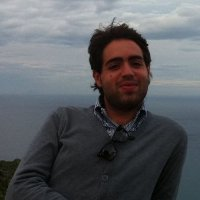 INFORMAZIONI PERSONALIGino Mongelli                                                                                                          Niscemi, 18-11-1983. Italia.                                                                                      MMARL – Dipartimento di Scienze Biomediche e Biotecnologiche (BIOMETEC), Università di  Catania. Via Santa Sofia 91, 95123 CataniaNumero di telefono: +39 3479382767Email: ginomongelli@unict.it LinkedIn: https://it.linkedin.com/in/gino-mongelli-91682a49 ESPERIENZA LAVORATIVAAl momento, sono borsista di ricerca presso il Centro Servizi B.R.I.T (BIO-NANOTECH RESEARCH AND INNOVATION TOWER), Università di Catania, in qualità di bio-tecnologo. Sono una persona ambiziosa e determinata, con una forte propensione per la ricerca, abituata a garantire massima professionalità, nell’organizzazione, gestione ed utilizzo delle risorse a disposizione. Mi sono formato presso il laboratorio di ricerca coordinato dalla Prof.ssa Stefania Stefani, dove ho iniziato a svolgere attività di laboratorio a partire dalla tesi triennale in Scienze biologiche. Ho partecipato negli anni a diversi progetti di ricerca in ambito microbiologico, riguardanti principalmente il typing  molecolare di microorganismi Gram-positivi e lo studio genetico dei meccanismi di resistenza agli antibiotici ad essi associati. Sono stato anche, cultore della materia per l'insegnamento "Microbiologia generale" per il Corso di Laurea in Scienze Biologiche. Durante la mia specializzazione, ho anche lavorato in ospedale, dove ho imparato a gestire imponenti flussi lavorativi nella routine con elevati livelli di standardizzazione, a prendere decisioni difficili ed assumersi la responsabilità di questioni chiave. Sono socio associato di diverse Società Scientifiche di settore: AMCLI (Associazione microbiologa clinica italiana), SIM (Società italiana di microbiologia) e ESCMID (Società europea di microbiologia clinica e malattie infettive).ISTRUZIONE2016Diploma di Specializzazione in Microbiologia e Virologia conseguito presso l’Università degli Studi di Catania con la votazione di 70/70 e lode.2011                                                                                                                                                                                    Esame di Stato per l’Abilitazione all’esercizio della professione di Biologo. Università degli Studi di Catania.2010                                                                                                                                                                             Laurea Specialistica in Biologia Cellulare e Molecolare conseguita presso l’Università degli Studi di Catania con la votazione di 110/110 e lode.2007                                                                                                                                                                                  Laurea Triennale in Scienze Biologiche conseguita presso l’Università degli Studi di Catania con la votazione di 110/110 e lode.ATTIVITA’ SCIENTIFICA e/o PROFESSIONALE 2017-ad oggi                                                                                                                                                        Biotecnologo  della piattaforma di Genomica e Trascrittomica presso il Centro Servizi B.R.I.T. (BIO-NANOTECH RESEARCH AND INNOVATION TOWER).2013-2016                                                                                                                                                           Specializzando Microbiologo, responsabile tecnico del Servizio di Diagnostica microbiologica molecolare avanzata “SEPTIFAST”, presso l’UOC di Anatomia Patologica dell’Ospedale per l’Emergenza Cannizzaro di Catania. 2012-2013                                                                                                                                                            Borsista di ricerca presso il Laboratorio di Microbiologia Medica Molecolare e Antibiotico Resistenza (M.M.A.R) – Dipartimento di Scienze Biomediche e Biotecnologiche (BIOMETEC), Università di  Catania, nell'ambito del progetto PON01_02589 "Sviluppo di una piattaforma tecnologica multiplex per diagnostica molecolare, portatile ed automatizzata, basata sulla logica strumentale del Lab-on-chip, in grado di consentire applicazioni multiparametriche in campo infettivologico”. 2011-2012                                                                                                                                                    Borsista di ricerca presso il Laboratorio di Microbiologia Medica Molecolare e Antibiotico Resistenza (M.M.A.R) – Dipartimento di Scienze Biomediche e Biotecnologiche (BIOMETEC), Università di  Catania, nell'ambito del progetto inerenti al progetto di ricerca dal titolo “ screening ed impiego di microrganismi saprofiti come batterioterapia”.2008-2010                                                                                                                                                              Collaborazione coordinata e continuative in qualità di Tutor Didattico per la disciplina Microbiologia generale del Corso di Laurea Triennale in Scienze Biologiche.CAPACITA’ E COMPETENZE TECNICHE 		Ottima  conoscenza della lingua Inglese parlata e scritta (CEFR:B2). Ottima padronanza nell’uso dei principali tools bioinformatici: NCBI (PubMed, Blast), Chromas Lite, Swiss-Prot, VectorNTI, EndNote e degli applicativi Microsoft Office. PUBBLICAZIONIBongiorno D, Campanile F, Mongelli G, Baldi MT, Provenzani R, Reali S, Lo Russo C, Santagati M and Stefani S. 2010. DNA methylase modifications and other linezolid resistance mutations in coagulase-negative staphylococci in Italy. J Antimicrob Chemother. Vol.65(11), p. 2336-40.  Stefani S, Bongiorno D, Mongelli G and Campanile F. 2010. Linezolid resistance in Staphylococci. Pharmaceuticals, Vol.3, p.1988-2006. Campanile F, Bongiorno D, Perez M, Mongelli G, Sessa L, Benvenuto S, Gona F, the AMCLI-S.aureus Survey Participants, Varaldo PE and Stefani S. Epidemiology of Staphylococcus aureus in Italy: first nationwide survey, 2012. JGAR-169.Campanile F, Mongelli G, Bongiorno D, Adembri C, Ballardini M, Falcone M, Menichetti F, Repetto A, Sabia C, Sartor A, Scarparo C, Tascini C, Venditti M, Zoppi F, Stefani S. Worrisome trend in new multiple mechanisms of linezolid-resistant Staphylococcal clones diffused in Italy. Journal of Clinical Microbiology. 2013 Apr;51(4):1256-9. doi: 10.1128/JCM.00098-13. Epub 2013 Jan 23.Mongelli G, Romeo MA, Denaro C, Gennaro M, Fraggetta F, Stefani S. Added value of multi-pathogen probe-based real-time PCR SeptiFast in the rapid diagnosis of bloodstream infections in patients with bacteraemia. J Med Microbiol. 2015 Jul; 64(7):670-5. doi: 10.1099/jmm.0.000074. Epub 2015 Apr 29. Mongelli G, Bongiorno D, Agosta M, Benvenuto S, Stefani S, Campanile F. High Resolution Melting-Typing (HRMT) of methicillin-resistant Staphylococcus aureus (MRSA): The new frontier to replace multi-locus sequence typing (MLST) for epidemiological surveillance studies. J Microbiol Methods. 2015 Aug 5;117:136-138. Bongiorno D, Mongelli G, Stefani S, Campanile F. The Burden of Rifampicin- and Methicillin-Resistant Staphylococcus aureus in Italy. Microbial Drug Resistance Volume 00, Number 00, 2017 a Mary Ann Liebert, Inc. DOI: 10.1089/mdr.2017.0299.Referenze: Disponibili su richiesta